                                ПРЕСС-РЕЛИЗ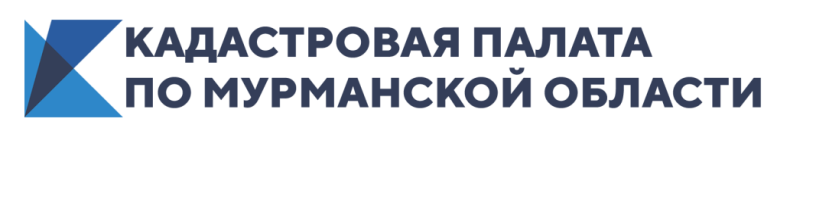 КАДАСТРОВАЯ ПАЛАТА ПО МУРМАНСКОЙ ОБЛАСТИ ИНФОРМИРУЕТ_____________________________________________________________КАК АБИТУРИЕНТУ С ПОМОЩЬЮ ЭЛЕКТРОННОЙ ПОДПИСИ БЕСКОНТАКТНО ПОДАТЬ ДОКУМЕНТЫ В ВУЗ?Кадастровая палата по Мурманской области рассказала, как в условиях пандемии COVID-19 и соответствующих ограничений можно дистанционно подать документы для поступления в высшее учебное заведение (ВУЗ).В 2021 году университеты могут принимать документы на поступление дистанционно: через свои сайты или суперсервис портала "Госуслуг".На сайте большинства университетов есть личный кабинет, через который абитуриент может отправить документы на поступление. У каждого ВУЗа свои требования к такому поступлению, которые можно узнать на сайте этого учебного заведения.Другой способ бесконтактно подать документы – суперсервис на портале "Госуслуг". Через него можно отправить документы в несколько вузов (не более пяти, по десять направлений в каждом), отследить свой рейтинг и зачислиться в один из ВУЗов. Документы можно подавать только на бюджетные места очного обучения и только на бакалавриат и специалитет. Перед подачей документов проверьте, что выбранный Вами университет входит в число ВУЗов, подключившихся к суперсервису на портале "Госуслуг".Алгоритм работы на сайте "Госуслуг" состоит из следующих этапов:Зарегистрироваться на портале.Заполнить заявление на поступление, указав личные данные и прикрепив отсканированные документы.Заполнить и отправить заявление и следить за рейтингом.Заполнить и отправить заявление о зачислении в университет. При необходимости данное заявление можно отозвать и отправить в другой ВУЗ.В течение первого года обучения подать оригиналы документов в университет.Основной особенностью сайта «Госуслуг» является регистрация. Для работы с порталом необходимо предварительно зарегистрироваться на нем, введя свои личные данные и подтвердив свою личность. В этом поможет любая квалифицированная электронная подпись. Подпись нужно оформить на абитуриента. Ничего страшного, если поступающему нет 18 лет — подпись можно получить с 14 лет. Нужно будет только согласие от родителей и стандартные документы для выпуска подписи.Напомним, что Кадастровая палата по Мурманской области оказывает платные услуги Удостоверяющего центра по созданию, выпуску и аннулированию квалифицированных электронных подписей для всех категорий физических и юридических лиц.Подробную информацию о порядке получения электронной подписи можно узнать на сайте Удостоверяющего центра Федеральной кадастровой палаты Росреестра (https://uc.kadastr.ru), обратившись в удобный для Вас офис филиала Кадастровой палаты по Мурманской области (информация об адресах в группе ВК vk.com/fkpmurmansk), либо направив сообщение на адрес электронной почты  мурманского филиала filial@51.kadasrt.ru.__________________________________________________________________Кадастровая палата по Мурманской области:Адрес: 183025, г. Мурманск, ул. Полярные Зори, д. 44Приемная: 8(8152) 40-30-00Официальный сайт: https://kadastr.ruВконтакте: https://vk.com/fkpmurmansk